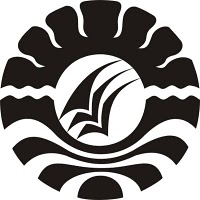 SKRIPSIPENINGKATAN  KEMAMPUAN  KONSEP  BILANGAN  MELALUI  PERMAINAN BALOK ANGKA PADA KELOMPOK B DI TAMAN KANAK-KANAK AISYIYAH II PAROPO KECAMATAN PANAKUKANG KOTA MAKASSAR   ANDARWATIPROGRAM STUDI PENDIDIKAN GURU PENDIDIKAN ANAK USIA DINIFAKULTAS ILMU PENDIDIKANUNIVERSITAS NEGERI MAKASSAR2018SKRIPSIPENINGKATAN  KEMAMPUAN  KONSEP  BILANGAN  MELALUI  PERMAINAN BALOK ANGKA PADA KELOMPOK B DI TAMAN KANAK-KANAK AISYIYAH II PAROPO KECAMATAN PANAKUKANG KOTA MAKASSARDiajukan untuk Memenuhi Sebagian Persyaratan Guna Memperoleh Gelar Sarjana  Pendidikan pada Program Studi Pendidikan Guru Pendidikan Usia Dini Strata Satu Fakultas Ilmu Pendidikan Universitas Negeri MakassarANDARWATI1649 0450 24PROGRAM STUDI PENDIDIKAN GURU PENDIDIKAN ANAK USIA DINIFAKULTAS ILMU PENDIDIKANUNIVERSITAS NEGERI MAKASSAR2018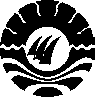 Alamat: Kampus IV UNM Tidung Jl. Tamalate I Kota MakassarTelepon (0411) 4001010 - (0421) 883076 - (0481) 21089Laman : www.unm.ac.idPERSETUJUAN PEMBIMBINGSkripsi dengan judul Peningkatan Kemampuan Konsep Bilangan Melalui Permainan Balok Angka pada Kelompok B di Taman Kanak-kanak Aisyiyah II Paropo Kecamatan Panakukang Kota MakassarAtas nama Nama	:	AndarwatiNim	:	1649 0450 24 Prodi	: Pendidikan Guru Pendidikan Anak Usia DiniFakultas	: Ilmu PendidikanSetelah diperiksa dan diteliti, serta diadakan ujian skripsi pada hari Jum’at, tanggal                  2 Februari 2018 dan dinyatakan LULUS 						             Makassar,        Februari  2018Pembimbing I                                                              Pembimbing IIHerman, S.Pd, M.Pd 				Dr. Rusmayadi, S.Pd, M.Pd	                                      NIP. 19830429 200812 1 007				NIP.19780917 200604 1 001  			                         Disahkan: Ketua PGPAUD FIP UNM         Syamsuardi, S. Pd, M.Pd                                               NIP. 19830210 2008212 1 002Alamat: Kampus IV UNM Tidung Jl. Tamalate I Kota MakassarTelepon (0411) 4001010 - (0421) 883076 - (0481) 21089Laman : www.unm.ac.idPENGESAHAN UJIAN SKRIPSISkripsi atas nama Andarwati, Nim 1649045024 diterima oleh Panitia Ujian Skripsi Fakultas Ilmu Pendidikan Universitas Negeri Makassar dengan SK Dekan Nomor:     / UN36.4/PP/2018 tanggal Februari 2018 untuk memenuhi sebagian persyaratan memperoleh gelar Sarjana pada Program Studi Pendidikan Guru Pendidikan Anak Usia Dini pada hari Jum’at tanggal 2 Februari 2018. 					   Disahkan Oleh					   Pembantu Dekan Bidang Akademik FIP UNM					   Dr. Abdul Saman, M.Si, Kons	                                      					   NIP.19720817 200212 1 001  Panitia Ujian:Ketua	:	Dr. Parwoto, M.Pd 	( …………………….	)Sekretaris 	:	Syamsuardi, S.Pd, M.Pd	( …………………….	)Pembimbing  I	:	Herman, S.Pd, M.Pd	( …………………….	)Pembimbing  II	:	Dr. Rusmayadi, S.Pd, M.Pd	( …………………….	)Penguji  I	:	Drs. H. Muhammad Anas, M.Pd	( …………………….	)Penguji  II	:	Hajerah, S.Pd. I, M.Pd 	( …………………….	)PERNYATAAN KEASLIAN SKRIPSISaya yang bertanda tangan dibawah ini:Nama	:		AndarwatiNim	:		1649 0450 24Prodi	: 		Pendidikan Guru Pendidikan Anak Usia DiniFakultas	: 	Ilmu Pendidikan Judul skripsi	: 		Peningkatan Kemampuan Konsep Bilangan Melalui Permainan Balok Angka pada Kelompok B di Taman Kanak-kanak Aisyiyah II Paropo Kecamatan Panakukang Kota MakassarMenyatakan  dengan  sebenarnya  bahwa  skripsi  yang saya tulis ini benar merupakan  hasil  karya  saya  sendiri dan bukan merupakan  pengambilalihan  tulisan atau pikiran orang lain yang saya akui sebagai hasil tulisan atau pikiran sendiri.Apabila dikemudian hari terbukti atau dapat dibuktikan bahwa skripsi ini hasil jiplakan atau mengandung unsur plagiat, maka saya bersedia menerima sanksi atas perbuatan tersebut sesuai ketentuan yang berlaku.     Makassar,        Februari 2018    Yang Membuat Pernyataan    ANDARWATI                                                                                       NIM. 1649 0450 24MOTTO Jadilah seperti karang di lautan yang kuat dihantam ombak Dan kerjakanlah hal yang bermanfaat untuk diri sendiri dan orang lain.Ingat hanya pada Allah,apapun dan dimana pun kita berada kepada dialah tempat memohon(Andarwati, 2018)Kuperuntukkan kepada Suami tercinta Nur Ulum, Ibunda Hj.Subedah dan ayah H.Bennu, serta saudaraku tercinta yang telah mendoakan, mendukung, dan membantu dengan penuh kerelaan selama ananda tercinta menempuh pendidikanABSTRAKANDARWATI. 2018. Peningkatan Kemampuan Konsep Bilangan Melalui Permainan Balok Angka pada Kelompok B di Taman Kanak-kanak Aisyiyah II Paropo Kecamatan Panakukang Kota Makassar. Dibimbing oleh Herman, S.Pd, M.Pd dan Dr. Rusmayadi, S.Pd, M.Pd pada Program Studi Pendidikan Guru Pendidikan Usia Dini (PAUD) S1 Fakultas Ilmu Pendidikan Universitas Negeri Makassar.Penelitian ini bertujuan untuk mengetahui kemampuan konsep bilangan dengan penerapan permainan balok angka pada anak usia dini di Taman Kanak-kanak Aisyiyah II Paropo Kec Panakkukang Kota Makassar. Pendekatan yang digunakan pada penelitian ini adalah pendekatan kualitatif. Penelitian ini difokuskan pada pengenalan konsep bilangan dan permainan balok angka. Subjek penelitian ini adalah anak kelompok B Taman Kanak-kanak Aisyiyah II Paropo Kec Panakkukang Kota Makassar yang terdaftar dan aktif pada tahun ajaran 2017/2018 sebanyak 15 orang, yang terdiri dari 6 anak laki-laki dan 9 anak perempuan. Instrument yang digunakan pada penelitian ini adalah lembar observasi dan dokumentasi. Teknik analisis data yang digunakan dalam penelitian ini adalah dengan teknik analisis deskriptif kualitatif dan kuantitatifHasil penelitian menunjukkan bahwa pada siklus I pemahaman konsep bilangan anak didik berkembang cukup baik. Pada siklus II Kemampuan anak dalam memahami konsep bilangan meningkat dengan kategori baik, namun belum memenuhi kriteria ketuntasan klasikal, sehingga dilanjutkan pada siklus III dan mencapai kategori sangat baik. Dari hasil tersebut, maka ditarik kesimpulan bahwa Kemampuan Konsep Bilangan pada anak Kelompok B di Taman Kanak-kanak Aisyiyah II Paropo Kecamatan Panakukang Kota Makassar dapat meningkat melalui permainan               balok angka.PRAKATAAlhamdulillah Rabbil’alamin, penulis panjatkan puji dan syukur atas kehadirat Allah swt yang telah memberikan petunjuk dan kemudahan dalam menyelesaikan tesis ini. Shalawat dan salam senantiasa haturkan kepada Nabi Muhammad saw yang telah mengubah peradaban dan memberikan pencerahan keilmuan Islam.Penelitian ini berjudul “Peningkatan Kemampuan Konsep Bilangan Melalui Permainan Balok Angka pada Kelompok B di Taman Kanak-kanak Aisyiyah II Paropo Kecamatan Panakukang Kota Makassar”, diajukan sebagai salah satu syarat memperoleh gelar strata satu pada Program Studi Pendidikan Guru Pendidikan Anak Usia Dini Universitas Negeri Makassar. Proses penyelesaian skripsi ini merupakan suatu perjuangan akademik yang begitu mengesankan bagi penulis, karena dalam penyusunan skripsi ini penulis banyak menghadapi kesulitan dalam penyusunannya. Namun berkat bimbimbingan dan dorongan dari berbagai pihak, maka kesulitanpun dapat teratasi. Maka sepantasnyalah penulis menyampaikan terima kasih yang sebesar-besarnya kepada yang terhormat Herman, S.Pd, M.Pd selaku pembimbing I dan Rusmayadi, S.Pd, M.Pd selaku pembimbing II atas kesempatannya untuk membimbing penulis dalam menyusun tugas akhir ini. Terima kasih yang sebesar-besarnya pula penulis haturkan kepada Ibunda            Hj. Subaedah dan Ayahanda H. Bennu atas segala pengorbanan, kepercayaan, usaha, kesabaran dan segala do’anya sehingga penulis dapat menyelesaikan studi dengan baik. Penulis menyadari bahwa kasih sayang dan pengorbanan kedua orang tua merupakan harga yang tak akan pernah terbayarkan bahkan jika hanya dibandingkan usaha penulis menyusun skripsi ini.Selanjutnya ucapan terima kasih dan penghargaan yang setinggi-tingginya penulis sampaikan kepada:Bapak Prof. Dr. H.Husain Syam, M.TP, Rektor Universitas Negeri Makassar.Bapak Dr. Abdullah Sinring, M.Pd. selaku Dekan Fakultas Ilmu Pendidikan Universitas Negeri Makassar, Dr. Abdul Saman, M. Si.Kons. sebagai PD. I;                 Drs. Muslimin, M.Ed sebagai PD II; dan Dr. Pattaufi, S.Pd, M. Si. sebagai PD III FIP UNM, yang telah memberikan layanan akademik, administrasi dan kemahasiswaan selama proses pendidikan dan penyelesaian studi.Bapak Syamsuardi, S. Pd, M.Pd, selaku ketua PGPAUD FIP Universitas Negeri Makassar sekaligus penguji yang telah meluangkan waktu untuk memberikan bimbingan dan saran dalam perbaikan penyusunan skripsi.Arifin Manggau, S.Pd, M.Pd sebagai sekretaris prodi PGPAUD FIP Universitas Negeri Makassar atas bimbingan dan arahannya dalam perkuliahan.Bapak dan Ibu dosen Jurusan PGPAUD FIP UNM yang tidak dapat kami sebut namanya satu persatu yang telah memberikan ilmu selama penulis menempuh pendidikan. Bapak dan Ibu pegawai/ Tata Usaha FIP UNM, atas segala perhatiannya dan layanan akademik, administrasi dan kemahasiswaan sehingga perkuliahan dan penyusunan skripsi berjalan lancar.Keluarga besarku, Kakak dan adik tersayang, dan terkhusus kepada suami tercinta atas dukungan dan doa yang diberikan kepada penulis agar dapat menyelesaikan skripsi ini tepat pada waktunya.Rekan-rekan mahasiswa angkatan PG PAUD Universitas Negeri Makassar yang telah banyak membantu dan saling bertukar pikiran dengan selama kegiatan penelitian berlangsung.Terlalu banyak orang yang berjasa dan mempunyai andil kepada penulis selama menempuh pendidikan di Pascasarjana Universitas Negeri Makassar,  kepada mereka semua tanpa terkecuali penulis ucapkan terima kasih yang teramat dalam dan penghargaan yang setinggi-tingginya. Harapan penulis, semoga dukungan, dorongan, dan bantuan serta pengorbanan yang telah diberikan oleh berbagai pihak hingga selesainya penulisan tulisan ini dapat memberikan nilai ibadah serta mendapatkan ridho dari Allah SWT. Amin.Penulis menyadari bahwa tulisan ini masih terdapat beberapa kelemahan. Untuk itu penulis mengharapkan kepada para pembaca untuk memberikan kritik dan saran sehingga penulis dapat mengetahui kekhilafan dan dapat belajar dari kritikan tersebut. Akhirnya dengan segala kerendahan hati penulis berharap bahwa skripsi ini dapat memberi manfaat kepada semua pihak.     Makassar,    Februari 2018                ANDARWATIDAFTAR ISI	HalamanHALAMAN JUDUL 		iiPERSETUJUAN PEMBIMBING		iiiPENGESAHAN UJIAN SKRIPSI		ivPERNYATAAN KEASLIAN SKRIPSI		vMOTTO 		viABSTRAK		viiPRAKATA		viiiDAFTAR ISI		xiDAFTAR BAGAN / GRAFIK		xiiiDAFTAR TABEL		xivBAB I. PENDAHULUAN		1	A.  Latar Belakang Masalah		1	B.  Rumusan Masalah 		6	C.  Tujuan Penelitian		6	D.  Manfaat Penelitian 		6BAB II.   KAJIAN TEORI, KERANGKA PIKIR DAN HIPOTESIS TINDAKAN KAJIAN TEORI 		8Hakikat Perkembangan Kognitif Anak Usia Taman kanak-kanak 	8Hakekat Kemampuan Konsep Bilangan 		13Hakekat Permainan Balok Angka 		19Langkah-langkah Penggunaan Balok Angka	dalam kegiatan membilang 		27 KERANGKA PIKIR 		28 HIPOTESIS PENELITIAN 		30BAB III. METODE PENELITIAN		43Pendekatan dan Jenis Penelitian 		31Fokus Penelitian		32Setting dan Subjek Penelitian		32Rancangan Tindakan		33Teknik dan Prosedur Pengumpulan Data		36Teknik Analisis Data 		38Indikator Keberhasilan 		40BAB IV HASIL PENELITIAN DAN PEMBAHASAN	          41Hasil Penelitian		41Pembahasan Hasil Penelitian 		63BAB V KESIMPULAN DAN SARAN		68Kesimpulan		77Saran		77DAFTAR PUSTAKA		79LAMPIRAN DAFTAR  BAGAN / GRAFIKNo	     Nama Bagan/ Grafik  	  Halaman2.1	Kerangka Pikir ……………………………………….              	 302.2	Skema Alur PTK …………………………………….              	 364.1	Grafik Perbandingan Pra Tindakan dan 	Siklus I ……………………………………………….                          514.2	Grafik Perbandingan  Siklus I dan Siklus II ………..                            614.3	Grafik Perbandingan Siklus II dan Siklus III ………                            714.4	Grafik Rekapitulasi Pra Tindakan, Siklus I, Siklus II 	dan Siklus III …………………………………………                         72DAFTAR TABAELNo	Nama Tabel 	  Halaman4.1	Rekapitulasi Data Pra Siklus 	Pemahaman Konsep Bilangan  ……………………………                414.2	Perbandingan Pra Siklus dan Siklus I	Pemahaman Konsep Bilangan ……………….…………...          	 504.3	Perbandingan Siklus I dan Siklus II	Pemahaman Konsep Bilangan…………….. ……………...            	 604.4	Perbandingan Siklus II dan Siklus III	             Pemahaman Konsep Bilangan …………………….……..		 70